上海市党管系统部分操作说明网址：https://www.shdgxt.cn（直接在浏览器中输入此网址访问）注意，网址是https开头，不要忘记打。浏览器建议使用IE8以上，打开兼容性视图。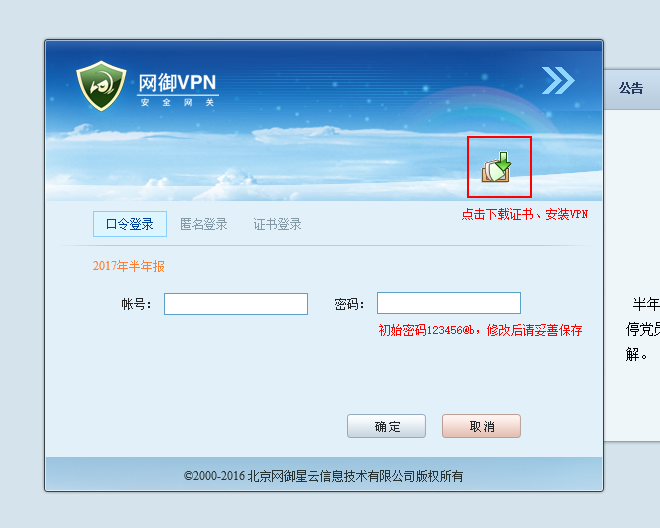 打开VPN登陆页面后，首次使用，先点击右上角图标，下载证书、安装VPN。2017年6月9日，账号和管理员信息如下：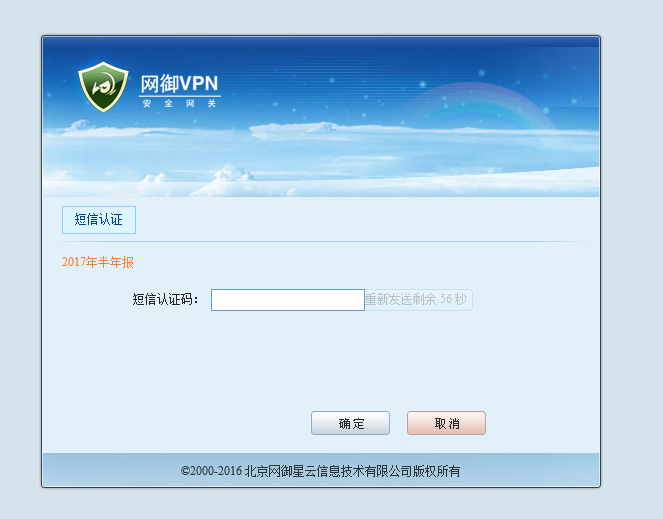 以上对应的手机号会收到短信认证码，在规定时间内输入后，可以登陆VPN。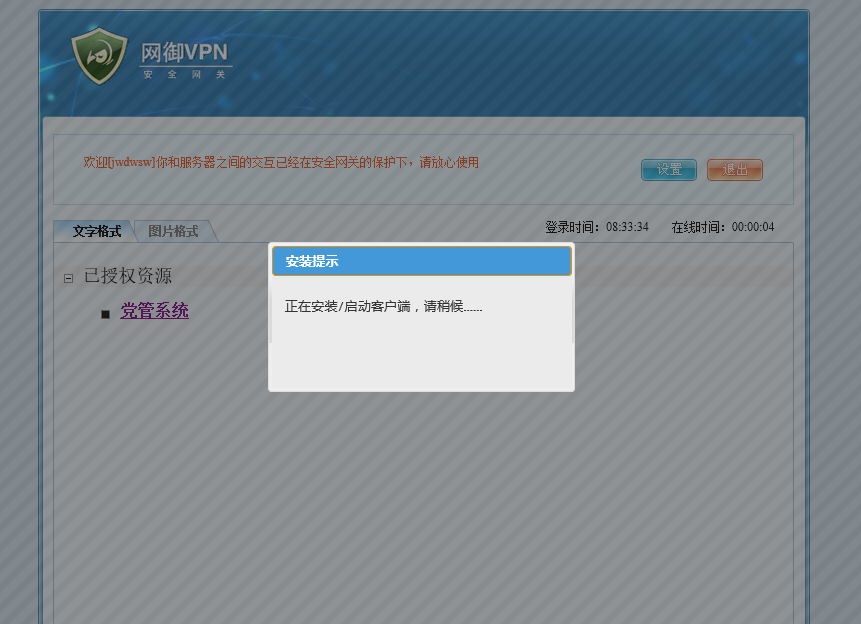 点击“党管系统”，进入系统登陆页面。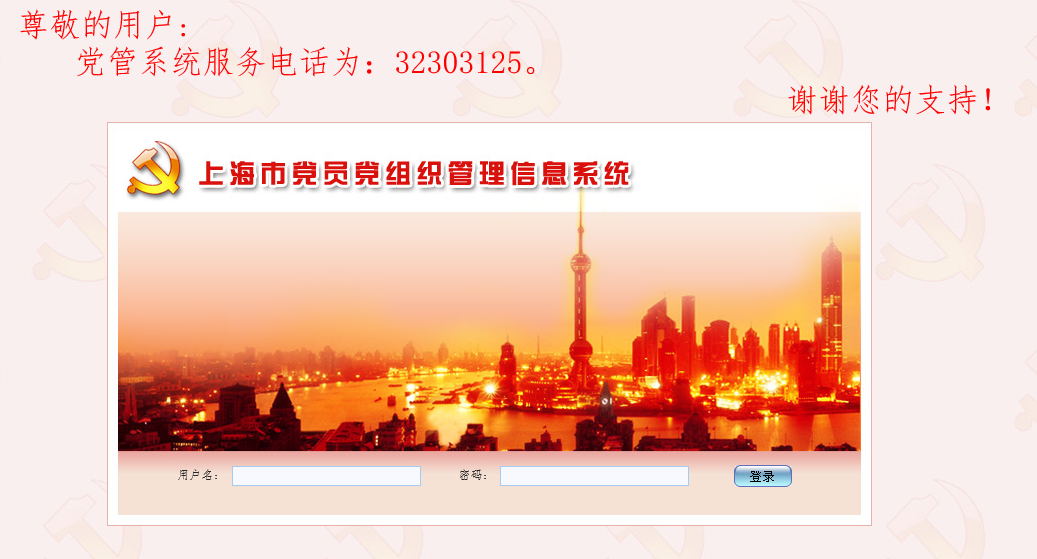 账号与前面的VPN账号一致，密码为各单位原来使用的密码，如遗忘，可以联系组织部重置。党组织维护在菜单中选择组织管理，进入管理页面。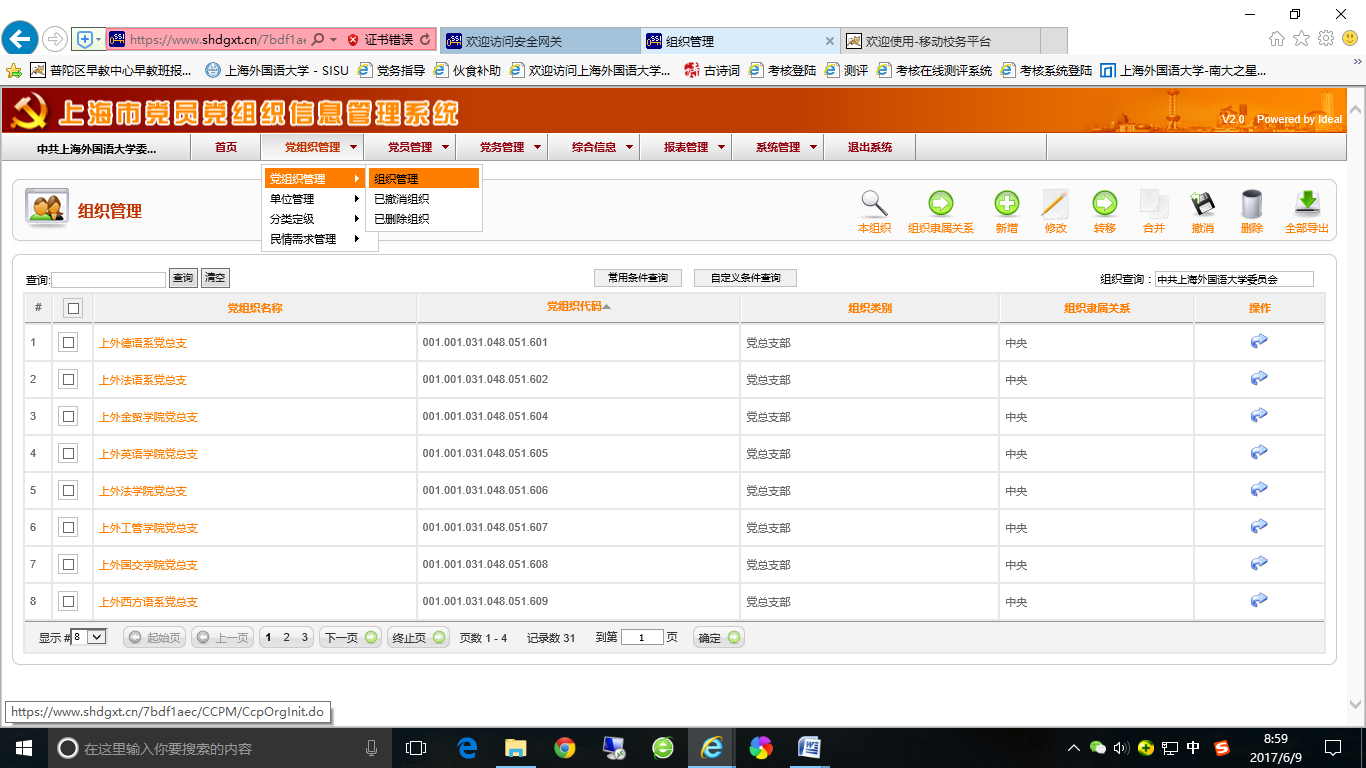 点击党组织后打开以下页面：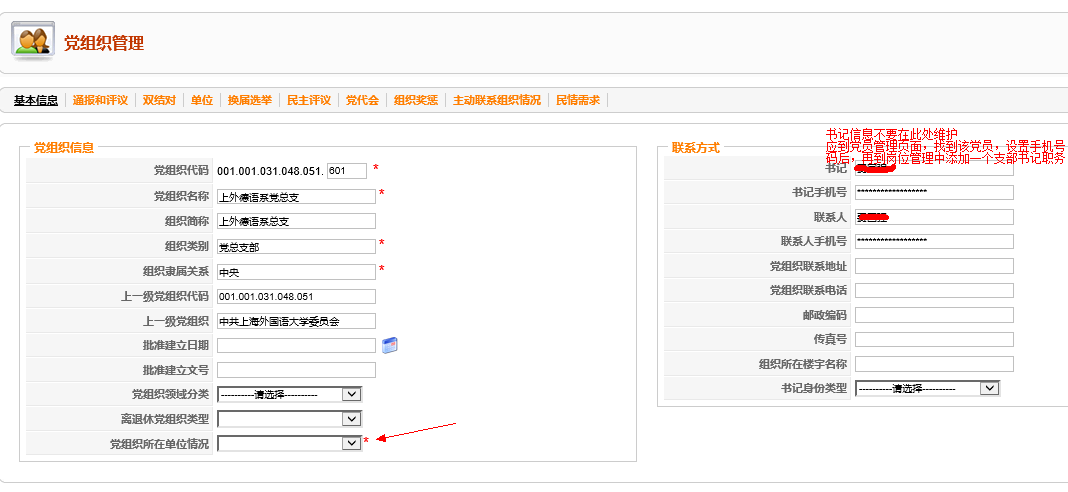 党组织名称、所在单位情况等内容按照信息采集数据修改。支部书记和相关信息更改不要在此页面处理，需到党员管理页面，找到该党员，进行党员信息编辑。如下图：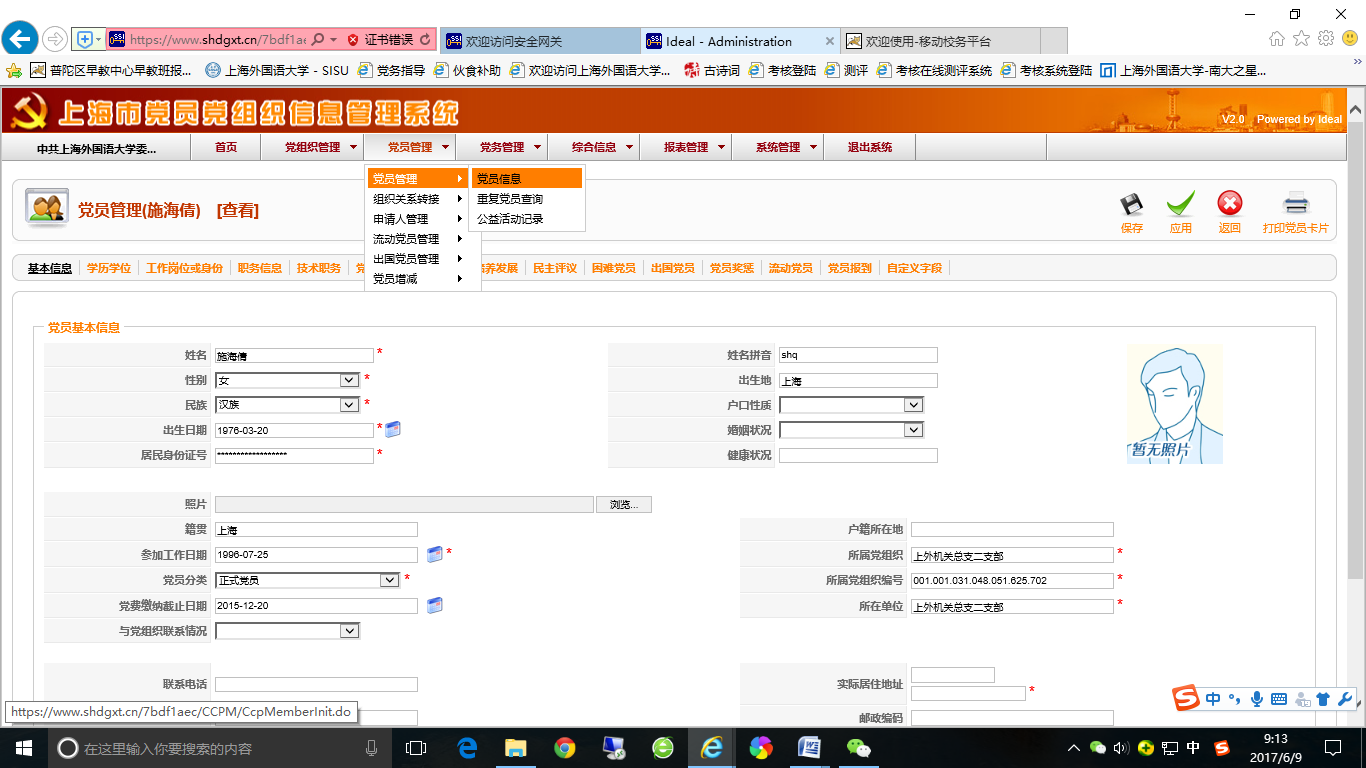 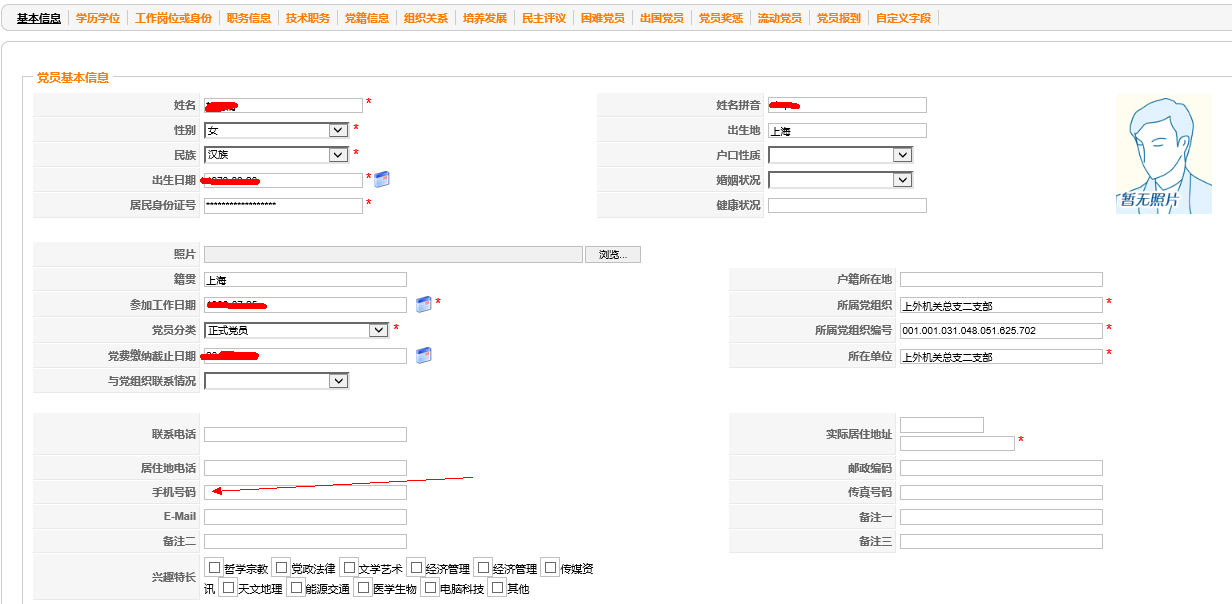 点击“职务信息”，添加支部书记职务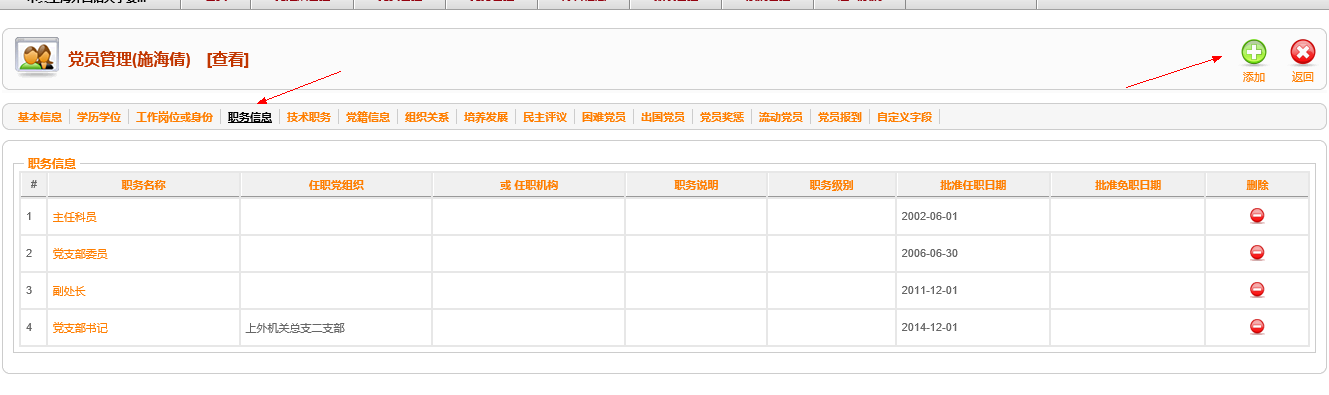 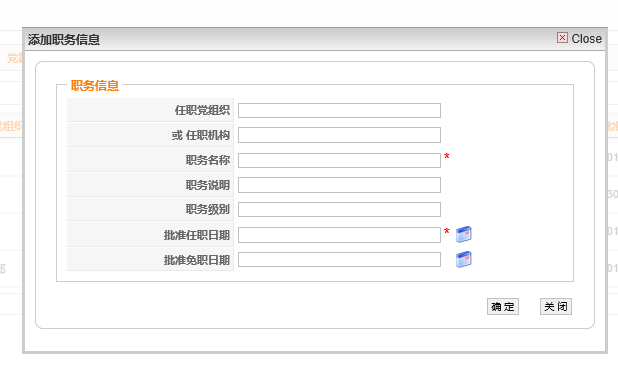 职务名称选择时，不要选错，拉到底，在党内职务中选择总支书记、支部书记等。如下图：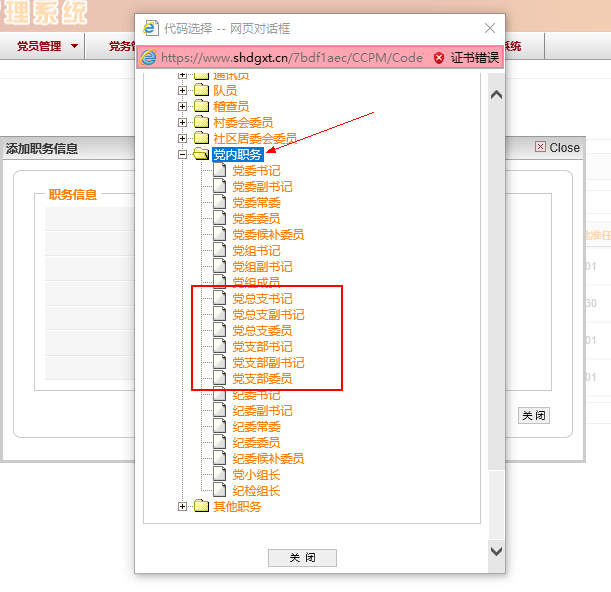 支部换届维护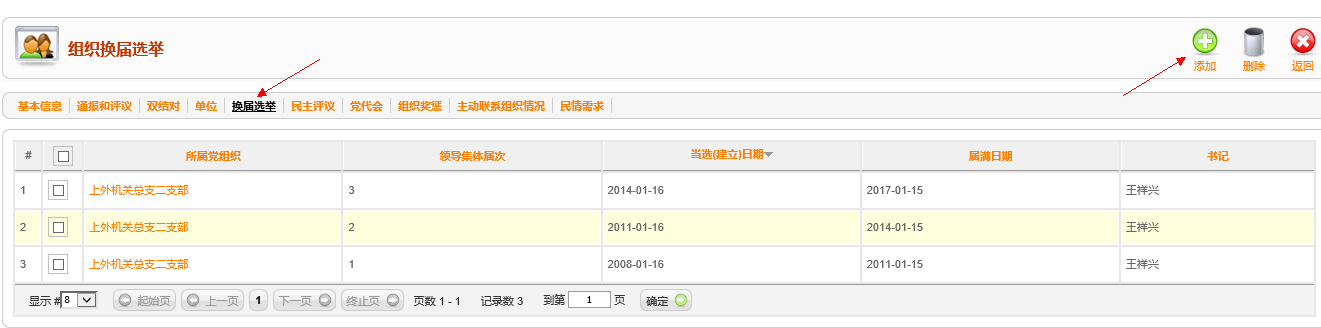 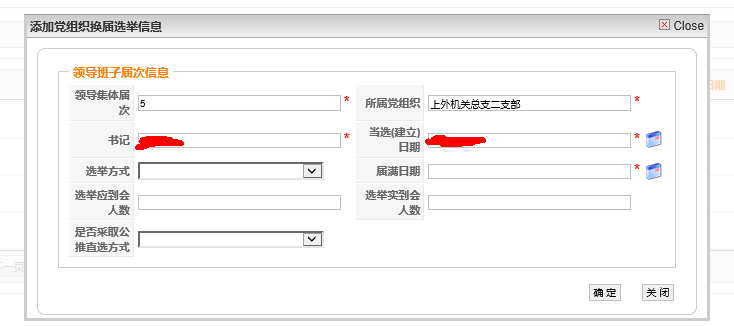 发展党员管理发展党员可以通过申请人吸入入党操作，见下图：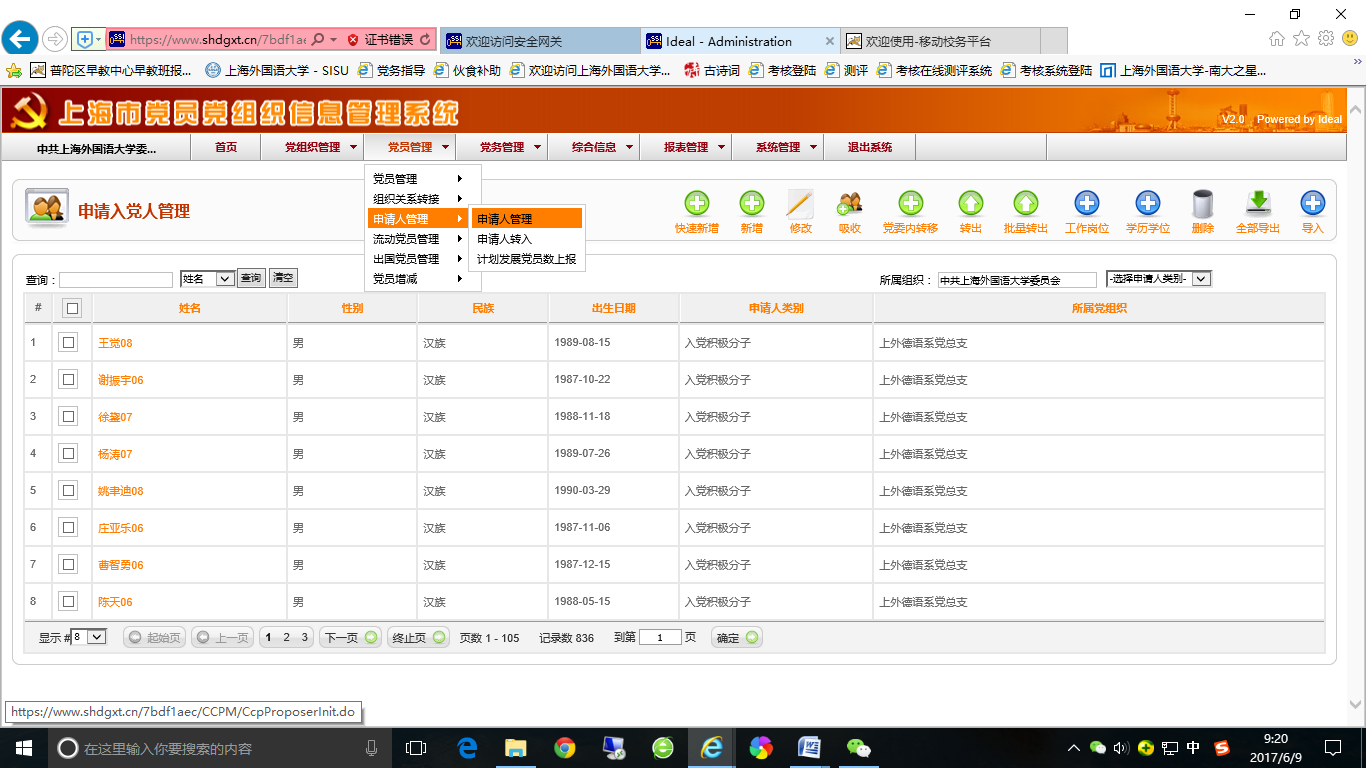 选中要发展的申请人，点击右上方的“吸收”，按要求完成后续步骤。注：志愿书编号目前可以输入2016年和2017年两年，请务必准确输入，如需确认志愿书编号，可以与组织部联系。发展党员也可以快速新增，主要用于外省市转入的情况或者发展党员不是申请人。具体操作应在党员信息中，点击右上角“快速新增”，见下图：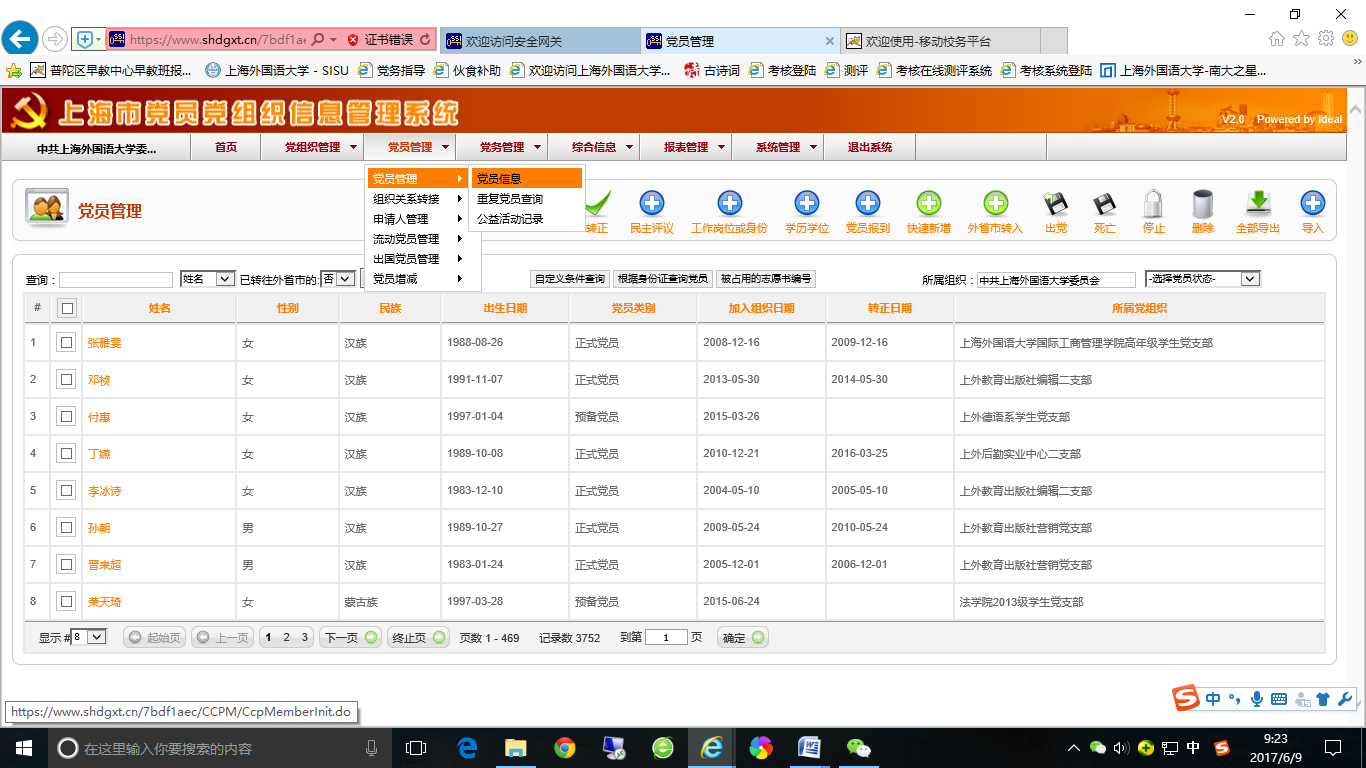 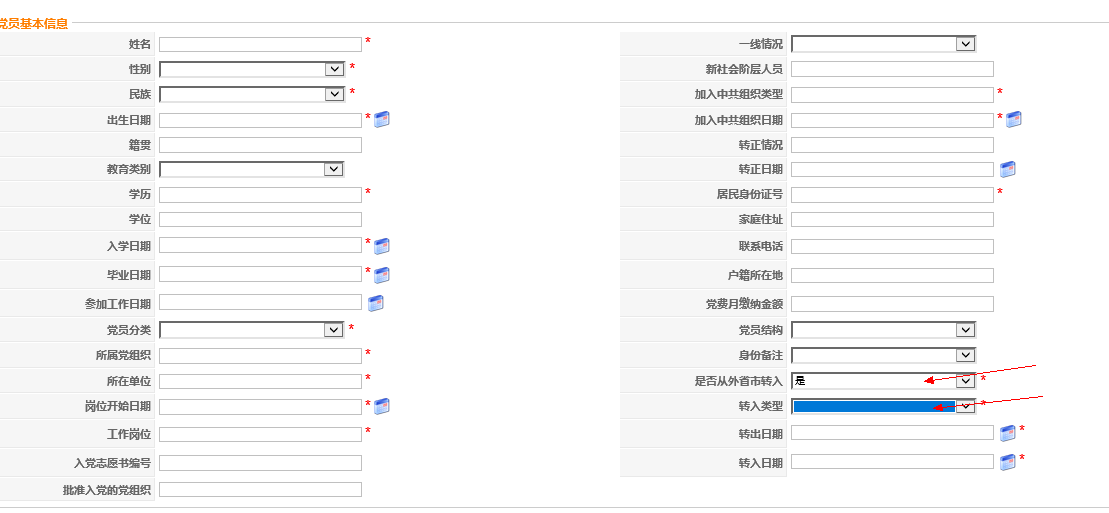 外省市选入见上图。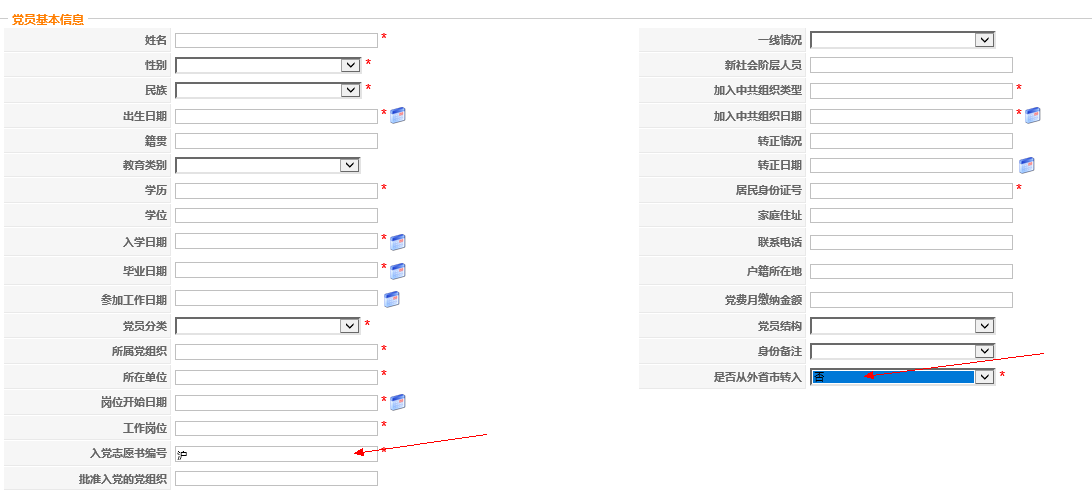 新增党员见上图。新增党员和原有党员的维护在党员信息中点击进入要维护的党员页面。维护基本信息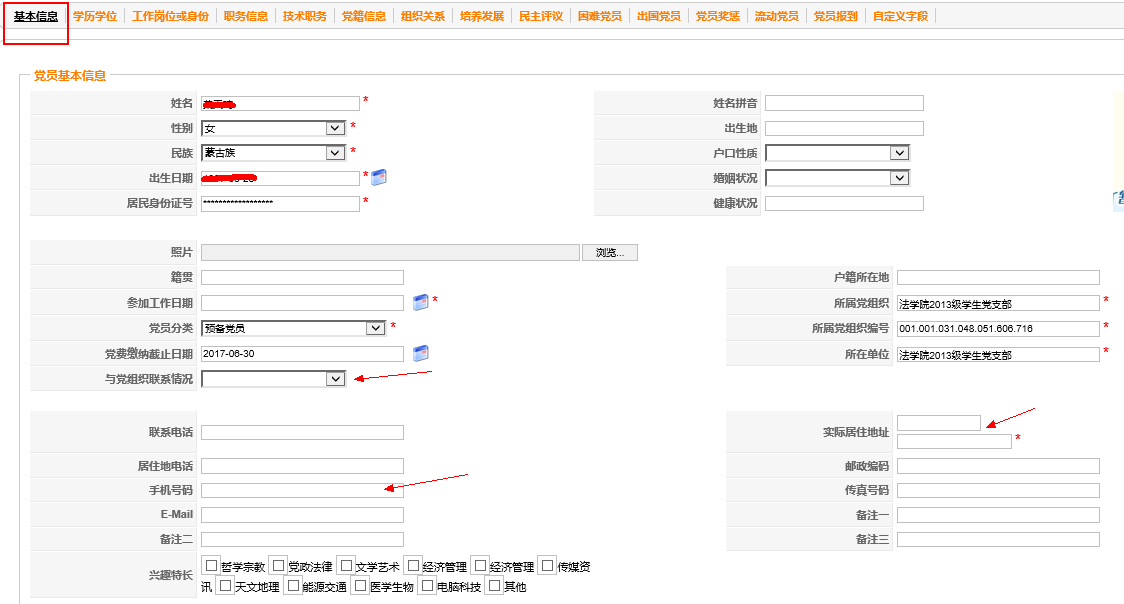 维护学历学位，注意，学历填已获得的，本科生都为高中。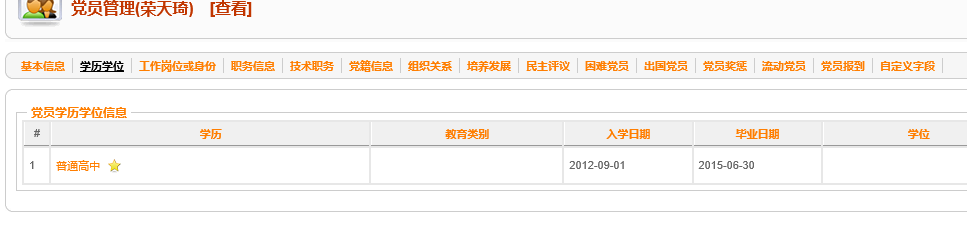 维护工作岗位。注意，当前岗位只能有开始日期，不能有结束日期。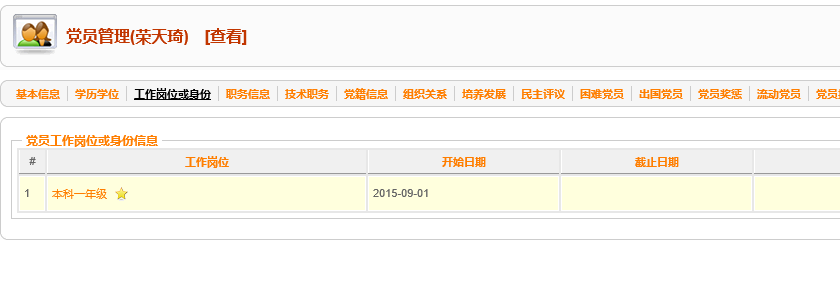 党员转入外省市转入见前文快速新增。跨党委转入操作为，进入组织关系转入菜单。见下图：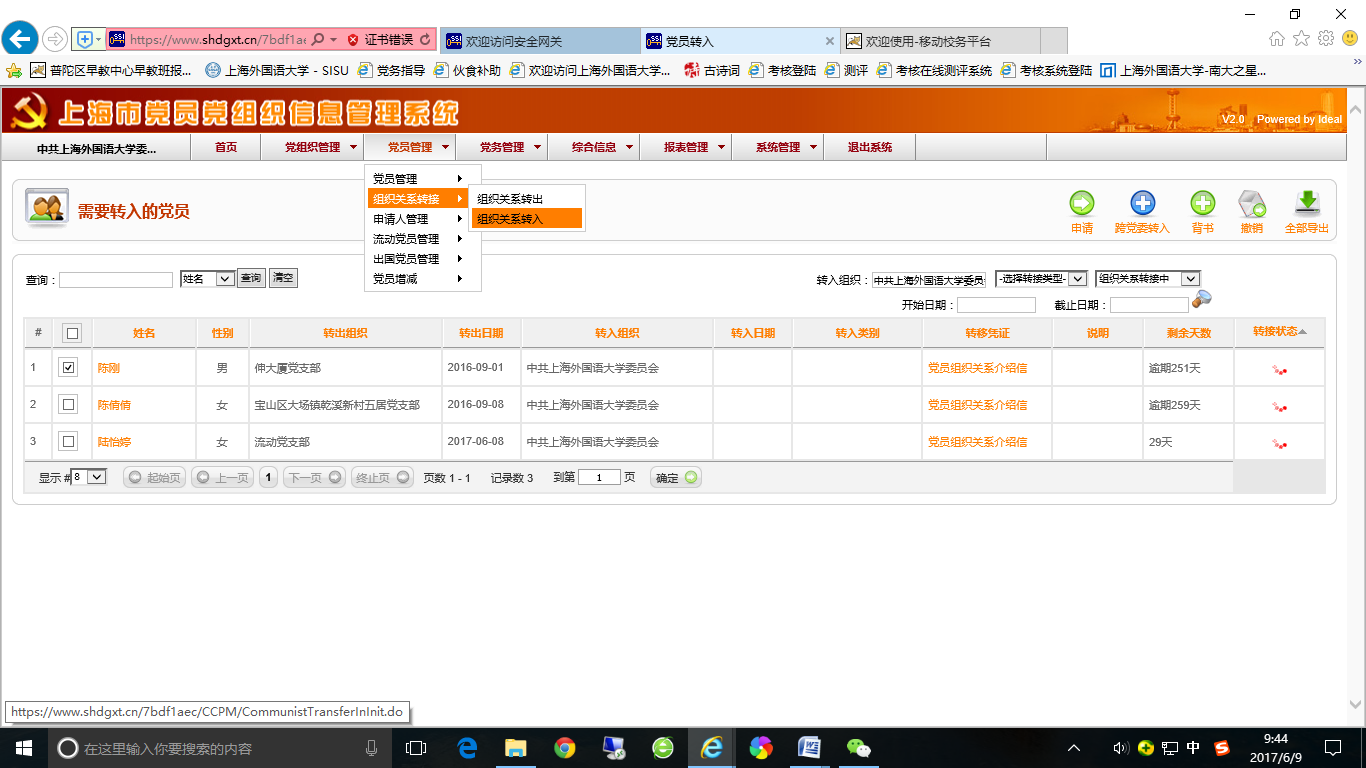 选中组织关系转入中的党员，点击右上角“跨党委转入”。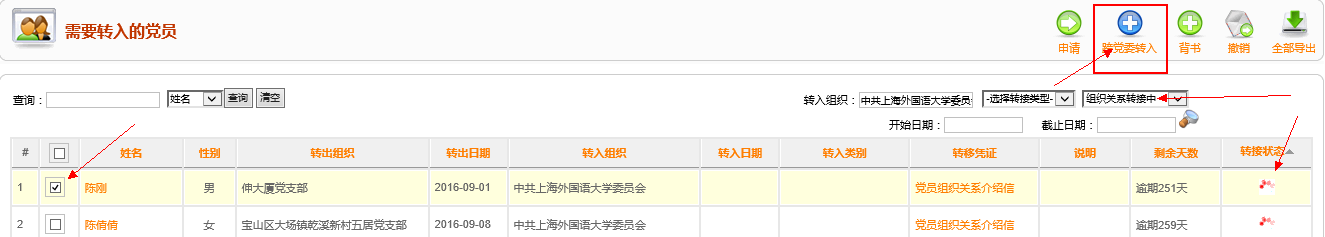 填写转入党组织、转入类型等信息。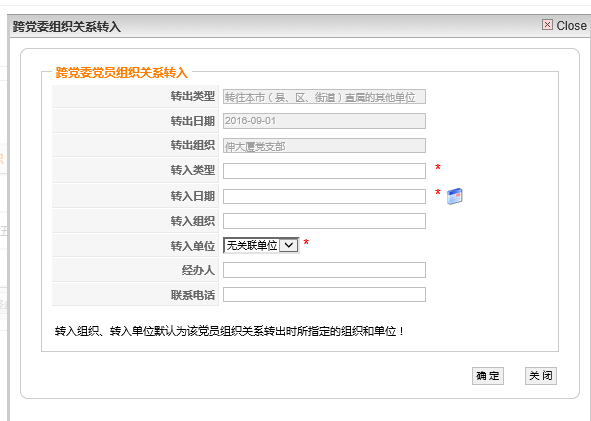 党员转出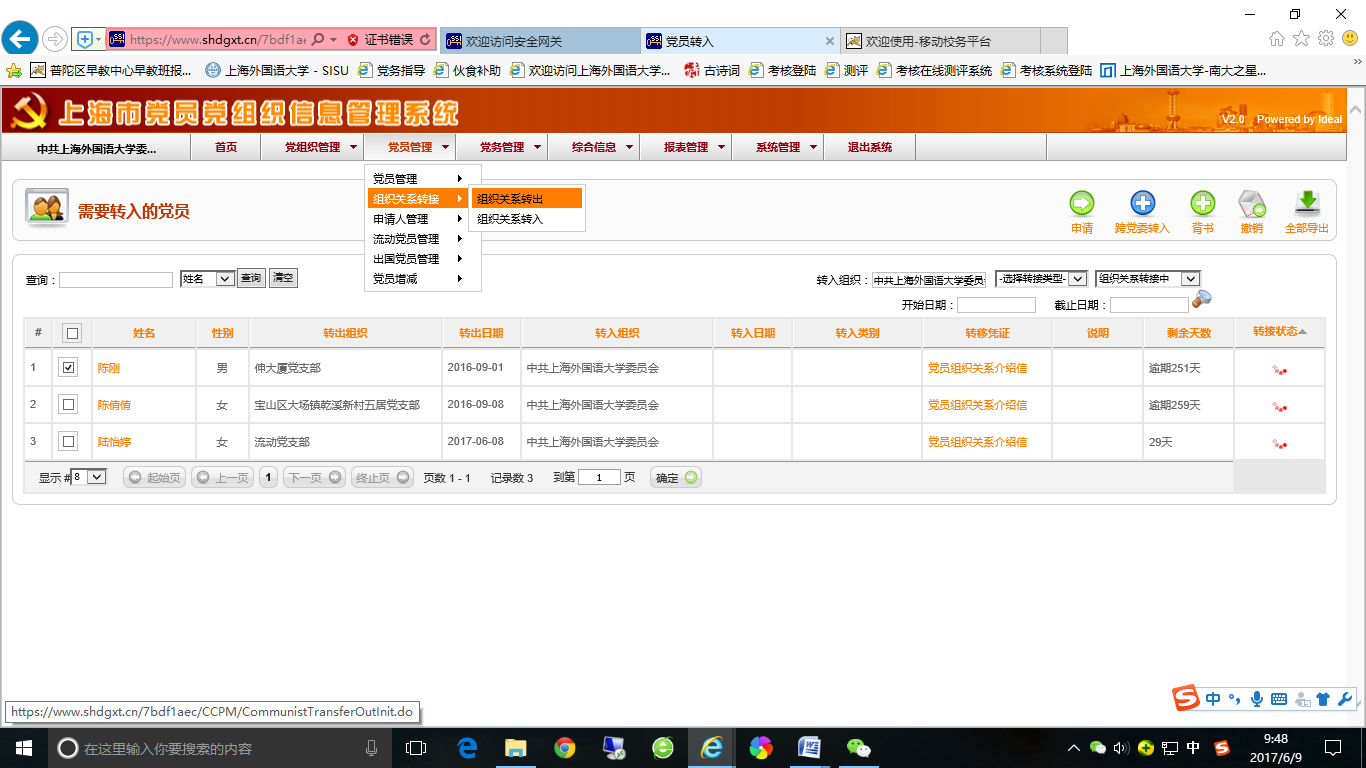 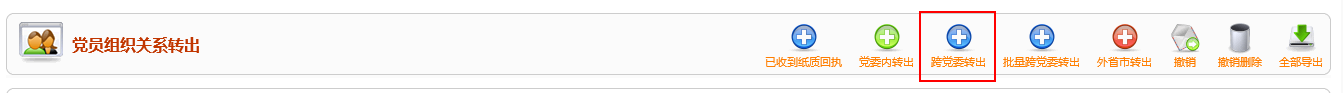 点击跨党委转出。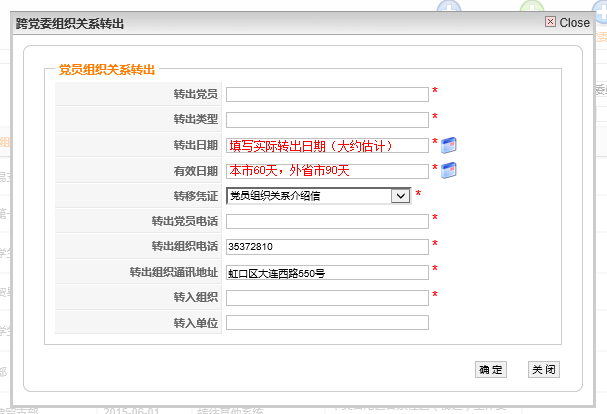 信息校核信息维护好后，确认党员名单与实际一致后，可以进行信息校核。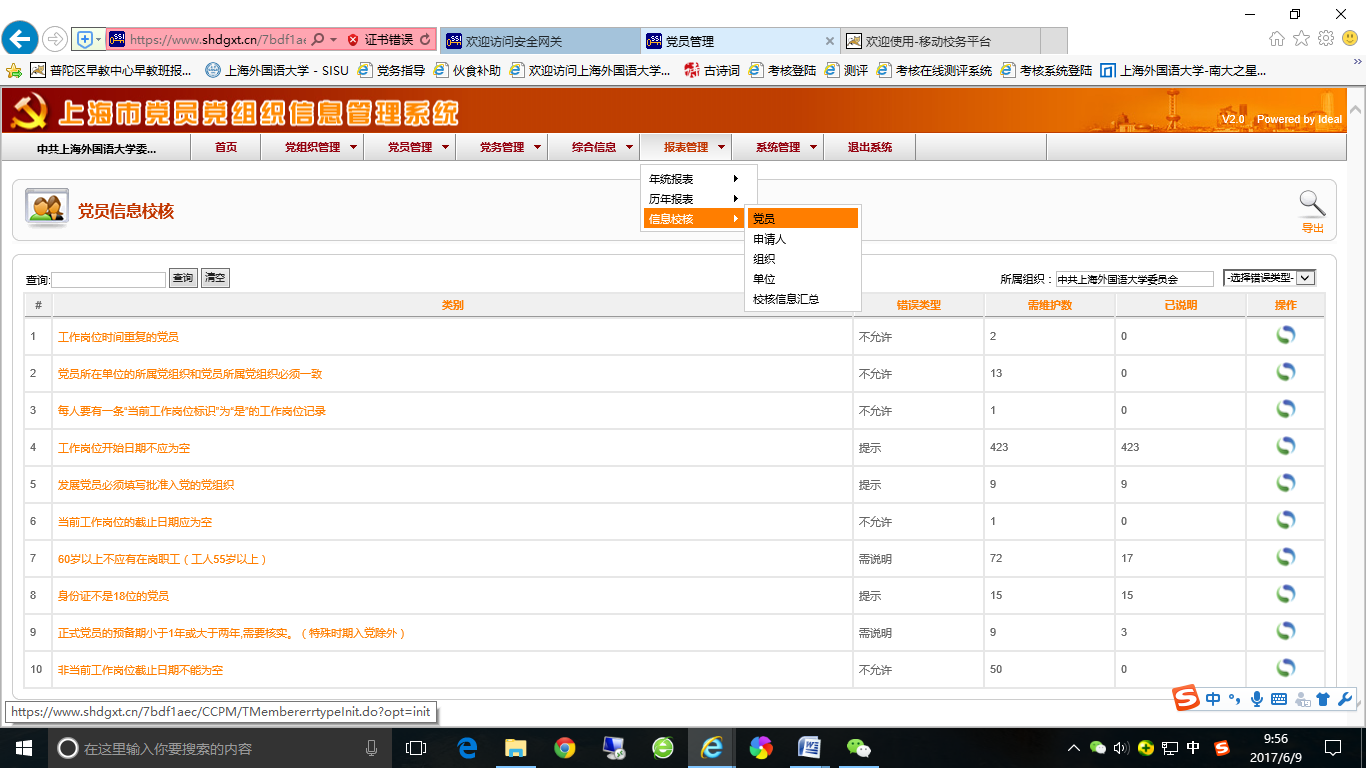 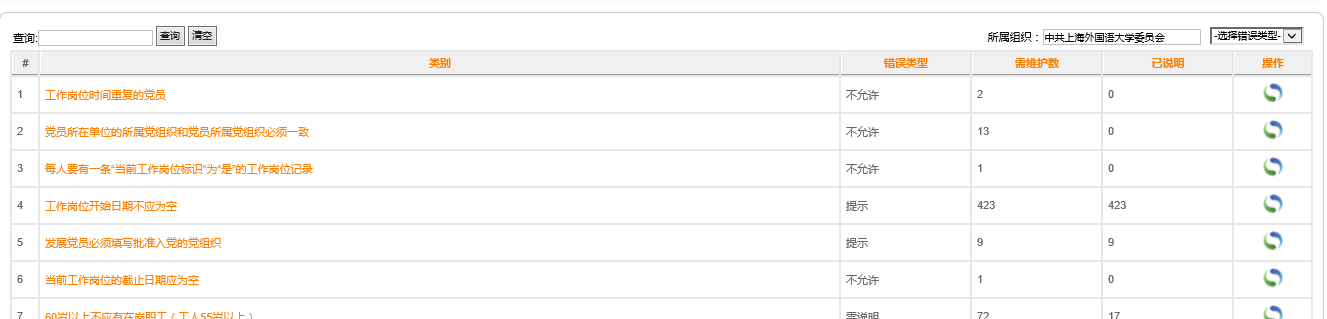 所有错误类型为不允许的必须修改，提示和需说明的按要求处理。如有仍操作问题，可以参考官方操作手册或联系组织部。用户名所属党组织姓名手机号jwdwsw中共上海外国语大学委员会纪翔15900831277jwdwswdyx上外德语系党总支周源源18516503629jwdwswfyx上外法语系党总支郝佳13761631107jwdwswjmxy上外金贸学院党总支王瓅苑15121092566jwdwswyyxy上外英语学院党总支曹原13917493627jwdwswfxy上外法学院党总支麻桑15900705993jwdwswggxy上外工管学院党总支曹姝婧13564063075jwdwswgjxy上外国交学院党总支陈灼芬13585976698jwdwswxfyx上外西方语系党总支景飞鹏15900834161jwdwswdfyxy上外东方语学院党总支李燕13918401173jwdwswrjxy上外日经学院党总支王少荣13764057326jwdwsweyx上外俄语系党总支陈雪莲13816409986jwdwswxcxy上外新传学院党总支吴金娇18317017875jwdwswgjjyxy上外国教学院党总支张守柱13671706876jwdwswyjsb上外研究生院党总支丁娟18001641923jwdwswzwhq上外后勤实业中心党总支倪宏平13611683568jwdwswjycbs上外教育出版集团党总支梁泉胜13916066323jwdwswfz上外附中党总支张浙姣13918999919jwdwswgggsxy上外国关学院党总支蒋灏13918705048jwdwswyjs上外研究所党总支吴建明15921581960jwdwswjjxy上外继教学院党总支王玄18616292169jwdwswzcgs上外资产公司党总支陆烨18917323581jwdwswpxb上外培训部党总支桑红15800861810jwdwswjg上外机关党总支沈坚18964783316jwdwswltx上外离退休党总支王悦鑫 13818537078jwdwswjxb中共上海外国语大学委员会出国人员集训部直属支部委员会杨捷13917955475jwdwswskb中共上海外国语大学委员会马克思主义学院直属支部委员会宫维明13917744276jwdwswtsg中共上海外国语大学委员会图书馆直属支部委员会任瑶13611808868jwdwswjjb中共上海外国语大学委员会信息技术中心直属支部委员会孔德志18616505826jwdwswtjb中共上海外国语大学委员会体育教学部直属支部委员会司嫣然13774352871jwdwswgfxy中共上海外国语大学委员会高翻学院直属支部委员会李朝飞13764181017jwdwswwlxy中共上海外国语大学委员会网络学院直属支部委员会徐思云13564010456